PŮVOD A VÝVOJ ČLOVĚKA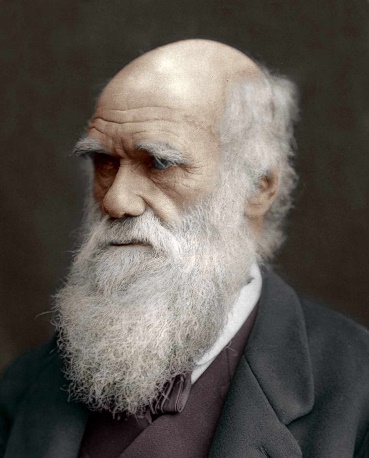 Darwinova evoluční hypotézaPaleontologické nálezy prokazují, že nejstarší člověku příbuzní lidoopi se objevili v Africe asi před 20 miliony let (pokročilejší dryopitéci).Hominizační proces:přechod k chůzi po dvou (Ardipitéci)vývoj mozku a ruky (Australopitéci)vývoj výroby nástrojů a využívání (člověk …………………., vzpřímený)vývoj sociální struktury a vztahů v ní (Neandrtálci, moderní člověk)Charles Robert Darwin, (1809 Shrewsbury –  1882 Downe) britský přírodovědec a zakladatel evoluční biologieSapientace - psychické a sociální změny, zvětšování hmotnosti mozku rozumové schopnosti, artikulovaná řečAUSTRALOPITHECUSHOMO HABILIS - zručnýHOMO ERECTUS - vzpřímenýNEANDRTÁLEC - pravěkýKROMAŇONEC - předvěkýHOMO SAPIENS SAPIENS – současný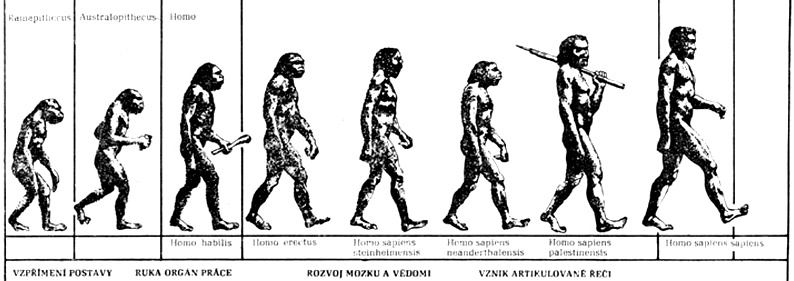 Lidská plemena - lidská etnická skupinastejný historický původliší se: zjevem, chováním, psychickými vlastnostmi, množstvím pigmentu v kůži, proporcemi těla, tvarem lebky..........1. Europoidní - bílé, málo pigmentu, vlnité až kadeřavé vlasy, průřez vlasu oválný, užší hlava, střední obličej, husté tělesné ochlupení, u mužů vousy, převažující krevní skupina A2. Mongoloidní - žlutohnědé - vlasy rovné, průřez vlasu kruhový, více pigmentu v kůži, ploché čelo, široký obličej, vystouplé lícní kosti, zploštělý kořen nosu (indiáni - orlí nosy), epikantus= řasa, která přerůstá oční víčko (indiáni nemají), menší postava, řídké ochlupení, převažuje krevní skupina B3. Negroidní - černé - černé kudrnaté vlasy, vypouklé vyšší čelo, široký obličej, nepříliš vystouplý nos, masité rty, malá brada, úzká pánev, úzké a dlouhé končetiny, řídké ochlupení, největší pigmentace, převažující krevní skupina 0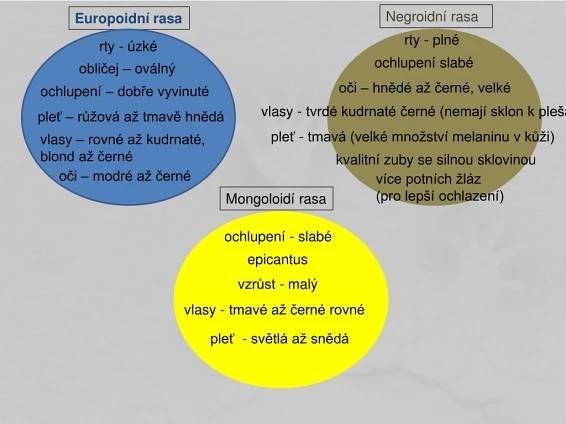 Rasismus………………………………………………………………………………………………………………………………………………………………………………………………………………………………………………………………………………………………………………………………………………………………………………………………………………………………………………………………………………………………………………………………………………………………………………………………………………………………………………………………………………………

Xenofobie – strach z nového - nepřátelství vůči přistěhovalcům
Nacionalismus - povyšování jednoho národa nad jiné (fašismus)
Migrační vlny………………………………………………………………………………………………………………………………………………………………………………………………………………………………………………………………………………………………………………………………………………………………………………………………………………………………………………………………………………………………………………………
Všeobecná deklarace lidských práv říká, že „všichni jsme si rovni bez ohledu na rozdíly v barvě pleti, pohlaví, náboženství či jazyku.“BUŇKA-TKÁŇ-SOUSTAVAhttps://edu.ceskatelevize.cz/video/4018-jak-vypada-bunkaCytologie – nauka o buňce, její struktuře a funkci.Průměrná lidská buňka (cellula) je velká přibližně 0,01 mm. Největší lidskou buňkou je vajíčko (přibližně 0,2 mm v průměru). Všechny životní děje, v jakémkoliv organizmu, probíhají jen v buňkách nebo jsou realizovány vzájemnými vztahy mezi buňkami.
Druhy buněk (dělení podle složitosti stavby):
Buňky prokaryotní - jsou stavebně jednodušší, evolučně prvotní. Mají primitivnější jádro, většinou je tvořeno jediným kruhovým chromozomem, který je volně uložen v cytoplazmě, jádro nemívá jadernou membránu. Buňka je vždy menší, chybí ji vnitřní membránové systémy (mitochondrie, endoplazmatické retikulum atd.)
Mezi tyto buňky patří bakterie a siniceBuňky eukaryotní- mezi tyto buňky patří všechny ostatní buňky. Jsou složité, mají jádro obalené membránou uvnitř s chromozomy, obsahují složité organely. 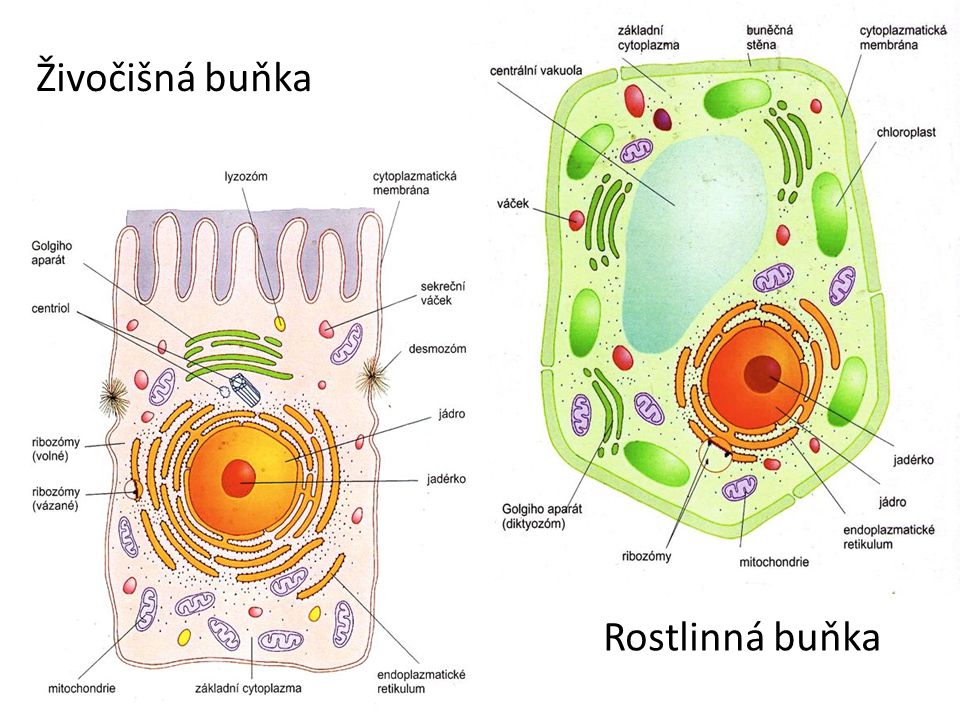 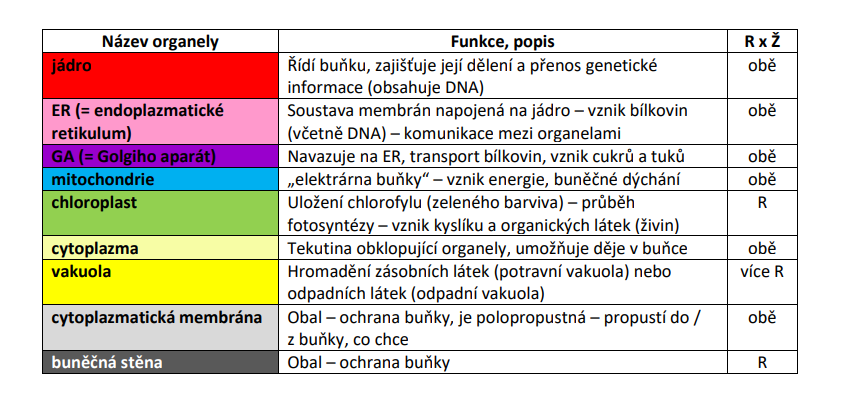 Tkáněbuňky se seskupují do tkání (soubory buněk stejného tvaru a funkce), pletiva - rostlinná buňkaStudiem tkání se zabývá obor ……………………………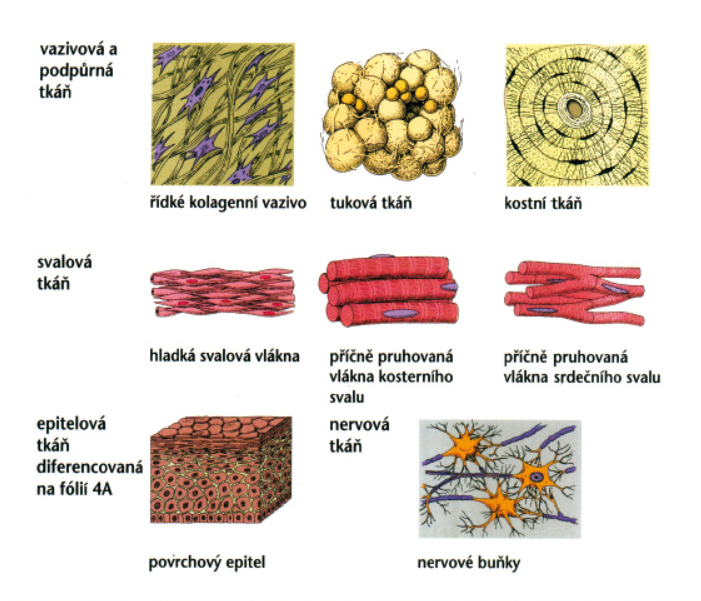 Základní typy tkání: epitelová tkáň – zevní pokryv těla, výstelka tělních dutin a dutin orgánů, výstelka žláz apod.,pojivová tkáň – vazivo (šlachy), chrupavky (nos, ucho), kosti, krev,svalová tkáň – kosterní, hladká a srdeční svalovina,nervová tkáň – centrální a periferní nervový systém - nervová buňka (neuron), schopnost vést vzruchy a reagovat na podrážděníSoubory tkání tvoří ORGÁNY Orgány se stejnou funkcí tvoří ORGÁNOVÉ SOUSTAVYSmyslová ústrojí, žlázy s vnitřní sekrecí, kosterní, svalová, trávicí, dýchací, rozmnožovací, kožní…..Důležitou součástí těla je VODA.